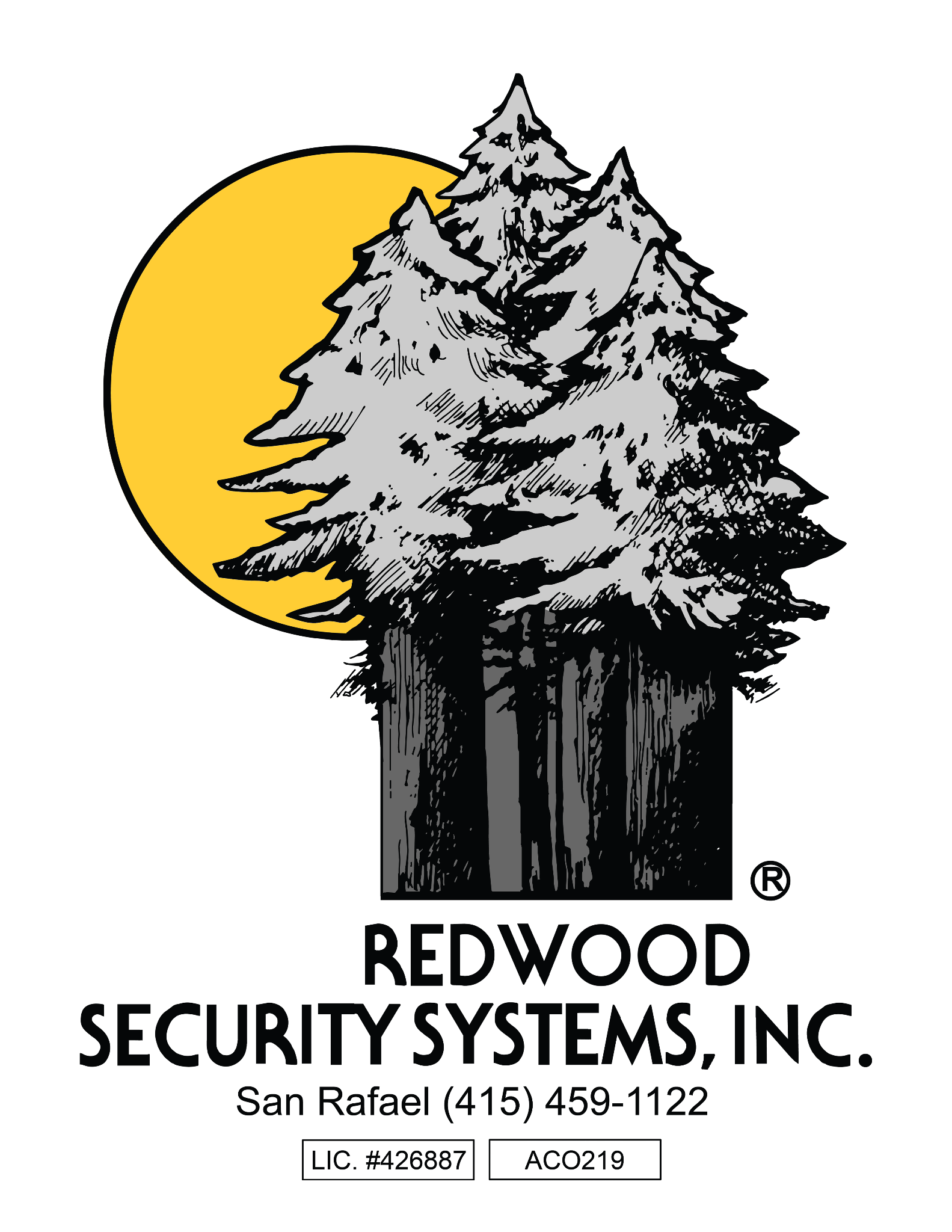 Employment ApplicationDate: ____________We are an Equal Opportunity Employer and will not discriminate on any legally recognized basis, including of race (including hair texture and protective styles), color, creed, religion (including religious beliefs, observance, and practice), sex (including pregnancy), gender (including the actual gender of perception of the sex, identity, appearance, dress or behavior), status as transgender, transitioning or transitioned person, national origin, ancestry, age, disability (physical or mental), marital status,  registered domestic partner status, sexual orientation, medical condition (cancer, history of cancer and genetic characteristics), age, military or veteran status, victims of domestic violence, recipients of public assistance, those exercising the right to any legally protected right, or leave of absence or on any other basis protected by law*.In accordance with requirements of the Americans with Disabilities Act and applicable state laws, it is our policy to provide reasonable accommodation upon request during the application process to eligible applicants in order that they may be given a full and fair opportunity to be considered for employment. As an Equal Opportunity Employer, we intend to comply fully with applicable federal and State employment laws and the information requested on this application will only be used for purposes consistent with those laws.EmploymentPosition applying for: ________________________Date of Application: ____________________	Salary/Rate Desired: ________________Are you applying for:  Full-time work? ☐Yes  ☐No	     Part-time work? ☐Yes  ☐NoIf a conditional offer of employment is made, on what date can you start work? ____________How did you learn of this opening? ______________________________If you have any friends or relatives working for the company yes, state names(s) and relationship: __________________________________________________________________General InformationLast Name: ______________  First Name: ______________  Middle Name: ______________Other names by which you have been known (or other information to enable a check on your work and education record): ____________________________________________________Current Street Address: _____________________________ City/Zip Code: ______________Cell Phone: _____________________ Optional Additional Phone: ______________________Social Security No. will be required upon employment for a background check.Have you been employed here before? ☐Yes  ☐NoIf yes, between what dates and what position did you hold? ____________________________If applicable, list membership in professional (job related) organizations, groups, clubs, etc., which you wish to disclose (Please omit those which indicate your race, religion, color, national origin, ancestry, sexual orientation, or age): _____________________________________________________________________________________________________________________Note: The company reserves the right to refuse to hire relatives of present employees if doing so could result in a conflict of interest or problem with supervision, security, safety, or morale.If applicable, state branch of military service in the U.S. Armed Forces: ___________________ Dates of Service: ______________________   Rank at Discharge: ______________________Reason for leaving: ___________________________________________________________Have you obtained any unique skills or abilities as a result of service in the military? ☐Yes  ☐NoIf yes, describe: ______________________________________________________________Note: The applicant does not have to provide any information that would reveal race, color, age, sex, religion, natural origin, disability, veteran status, or other protected category.If hired, can you provide documentation to establish your legal right to work in the US?☐Yes  ☐NoIs there any reason why you would be unable to perform or to safely perform any of the essential functions of the position for which you have applied, (job description attached)?☐Yes  ☐NoIf “Yes,” please describe the functions that cannot be performed: (use back side of Application for additional space) _____________________________________________________________________________________________________________________________________Note: We comply with State and Federal regulations and consider reasonable accommodation measures that may be necessary for eligible applicants/employees to perform essential functions. New hires may be subject to passing a medical examination, and skill or agility tests.SkillsDo you have any experience, training, qualifications, or skills which you feel make you especially suited for the position for which you are applying?  If yes, please explain: ____________________________________________________________________________________________________________________________________________________________________________________________________________________________________Do you have any specialized skills with Computer Programs? Please describe: ________________________________________________________________________________________________________________________________________________________For Positions Requiring Driving OnlyDo you have a current, valid driver's license? ☐Yes  ☐NoDriver’s License No.: ______________________  Expiration Date: ______________________Note: Continued employment may be contingent upon your maintaining a current, valid driver's license if driving is a requirement of your position.Do you have any restrictions on your driver's license at this time? ☐Yes  ☐NoIf yes, please explain: __________________________________________________________Have you ever had your driver's license suspended or revoked? ☐Yes  ☐NoIf yes, please explain: __________________________________________________________Do you own a vehicle that you can use for business related purposes? ☐Yes  ☐NoDo you maintain the legally required minimum amount of vehicle liability insurance? ☐Yes  ☐NoFor Professional & Technical Applicants OnlyIf applicable, Type of License/Certification: _________________ State of Issuance: _________Professional License/Certification No.: _________________  Expiration Date: _____________Has this License/Certification ever been revoked or suspended or restricted? ☐Yes  ☐NoIf yes, please explain: __________________________________________________________If applicable, date(s) of revocation or suspension or restriction: _________________________If applicable, date(s) of reinstatement: _____________________________________________Education*Do not include dates of graduationWork ExperiencePlease fully account for all time, including periods of unemployment and any prior employment by Redwood Security Systems, Inc.. Begin with your MOST RECENT job. (Use the reverse side for additional information.)Name of Last or Current Employer: ______________________ Dates Employed: ___________Job Title / Duties: ______________________________________________________________Work Performed: ______________________________________________________________Address: ____________________________________________________________________Reason for Leaving? ___________________________________________________________Supervisor’s Name: ________________________ Phone Number: ______________________May we contact? ☐Yes  ☐NoName of Second-to-Last Employer: ______________________ Dates Employed: ___________Job Title / Duties: ______________________________________________________________Work Performed: ______________________________________________________________Address: ____________________________________________________________________Reason for Leaving? ___________________________________________________________Supervisor’s Name: ________________________ Phone Number: ______________________May we contact? ☐Yes  ☐NoHave you signed a non-compete or non-solicitation agreement with any other employer that might restrict you from working for the Company (you may be required to furnish a copy of the agreement)?  ☐Yes  ☐NoIf yes, please explain: ____________________________________________________________________________________________________________________________________Please describe what you expect from an employer or include any remarks you may wish to add including any special qualifications for the position: ____________________________________________________________________________________________________________________________________________________________________________________________________________________________________Disclosure StatementRedwood Security Systems, Inc., when considering your application for employment, insurance or credit, when making a decision whether to offer you employment, insurance, or credit, when deciding whether to continue your employment, insurance, or credit, and when making other decisions directly affecting you, may wish to obtain and use a "consumer report" from a "consumer reporting agency". These terms are defined in the FCRA (15 US.C. SS 1861 et seq.), which applies to you. You are a "consumer" with rights under the FCRA.A “consumer” is an individual.A "consumer reporting agency" is any person or business which for monetary fees, dues, or on cooperative nonprofit basis, regularly engages in whole or in part in the practice of assembling or evaluating consumer credit information or other information on consumers for the purpose of furnishing "consumer reports" to others, and which uses any means of facility of interstate commerce for the purple of preparing or furnishing "consumer reports".A "consumer report" is any written, oral, or other communication of any information by a "consumer reporting agency" bearing on a customer's credit worthiness, credit standing, credit capacity, character, general reputation, personal characteristics, or mode of living which is used or expected to be used or collected, in whole or in part, for the purpose of serving as a factor in establishing the consumer's eligibility for employment purposes or other purposes authorized under the FCRA.If Redwood Security Systems, Inc. obtains a "consumer report" about you, and if, based on any information in the consumer report, Redwood Security Systems, Inc. makes a decision for employment, insurance, or credit purposes that directly and adversely affects you, you may be provided with a copy of the "consumer report". You may also contact the Federal Trade Commission about your rights under the FCRA as a "consumer" with regard to "consumer reports" and "consumer reporting agencies''.Redwood Security Systems, Inc. has contracted with SAMBA Holdings, Inc. to provide records. SAMBA furnishes information as available from state and national agencies. SAMBA does not issue an opinion on the information provided, or participate in any action or decision based on the information provided. SAMBA may be contacted in writing concerning a consumer report about you.Application StatementPlease initial each statement_____     I certify that all information provided on this application, or any other documents submitted in connection with my application or interview for employment is true and correct.  I agree to have any of the statements provided by me checked by the Company unless I have indicated to the contrary. Further, I understand that falsification or omission of any information on this application or presenting false or misleading information on this application may be considered sufficient cause to discontinue my consideration for employment and/or if hired, for immediate termination.   _____     I hereby authorize the Company to investigate my references, work record, education and other matters related to my suitability for employment and, further authorize the references I have listed to disclose to the Company all letters, reports and other information related to my work records, without giving me prior notice of such disclosure. I hereby fully waive any rights or claims that I have or may have against my former employers, their employees and/or agents and release them for any and all such liability, claims or damages that may directly or indirectly result from the use, disclosure, or release of any such reference information about me, whether favorable or unfavorable. _____	If hired, I agree as follows: My employment is for no definite period, is terminable at-will and my employment may be terminated by the Company at any time and for any reason whatsoever, with or without good cause, and with or without prior notice, at the option of either the Company or myself.  I understand that nothing contained in the application, or conveyed during any interview, or during my employment, if hired, is intended to create an employment contract between me and my company. _____	No implied, oral, or written agreements contrary to the express language of this at will agreement are valid unless they are in writing and signed by the President of the Company or the President’s designee.  No supervisor or representative of the Company, other than the President of the Company or the President’s designee has any authority to make any agreements contrary to the foregoing. _____ I agree that if employed, I will abide by all policies and procedures established by the Company.  _____ I further certify that I have been informed of the duties of the position for which I am applying and that I can perform the essential functions of the position and that, if necessary, will inform the Company of any need for a reasonable accommodation that I may require to perform the functions of the position. ______ I expressly represent that my application for employment does not violate or conflict with any other obligations to any other prior or current employer of mine and that I will not utilize or disclose any trade secret or other confidential information of a third party that I am prohibited from using during this application process or if hired, during my employment.______ I expressly understand and agree that if hired, I will not improperly disclose, utilize, or disseminate any confidential proprietary information or trade secrets of the Company that I have been provided, learned about or obtained from the Company during my employment. I understand I am prohibited from using the Company’s confidential proprietary information and/or trade secrets at any timeSignature of the Applicant: _________________________________ Date: ______________Print Name: ______________________________________________Public and Private Record ReleaseState and Federal privacy laws protect and prescribe restrictions regarding access to certain confidential and personal information. This form authorizes the release of motor vehicle and criminal background information to Redwood Security Systems, Inc. for employment or insurance eligibility purposes.By signing below:I authorize Redwood Security Systems, Inc. to investigate and review driving, motor vehicle, criminal histories, and related information periodically the duration of my employment or insurance relationship with Redwood Security Systems, Inc.;I understand that my employment or insurance eligibility is contingent upon Redwood Security Systems, Inc. review of such information; andI confirm that I have read and understand the attached Disclosure Statement.Organization: Redwood Security Systems, Inc.Signature of the Applicant: _________________________________ Date: ______________Printed Name (as it appears on Driver’s License): ____________________________________Driver’s License No.: ___________________________________________________________Birth Date (Month/Day/Year): _____________________________Gender:  ☐Male  ☐Female ☐Other, please describe: __________________________________Name of SchoolSpecific Course of Study?# Years Completed*Diploma / Degree Received?High SchoolUndergraduate CollegeGraduate / ProfessionalTrade School / Other